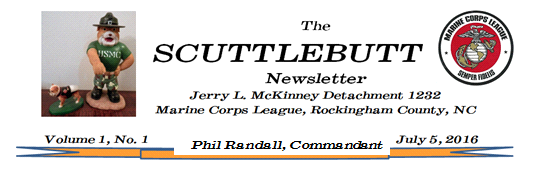 Commandant’s Corner:November 10th, 2017 is the Marine Corps’ 242nd BirthdayUnlike most of us, today’s recruits are given their Eagle, Globe and Anchor upon completion of the Crucible. However, we all earned the Title – United States Marine!What an endeavor it was and no matter when you earned the title, you should always wear it proudly.  Remember, wherever you go and whatever you do you still represent the Corps.  In other words, remember “Once a Marine, Always a Marine” is a lifetime commitment.    As members of the Pfc. Jerry L. McKinney Detachment we must go out of our way to introduce ourselves to all Marines in Rockingham County. We need members and we need members that are willing to work for the good of our detachment. We also need to get our present members engaged in the detachment! We need them to take part in the meetings, in recruiting, and in all functions necessary to make our detachment the best it can be. Remember to purchase your Ball tickets this week from Joe Zanetti. Tickets will not be available for purchase at the door.I look forward to seeing each of you at our Detachments Marine Corps Birthday Ball Celebration on Saturday evening, November 11th, at 1800 for the Social Hour. The Ceremony/Dinner will begin promptly at 1900 hours! The Detachment’s Executive Board will meet on Tuesday, November 7th at 1000 hours at The Sirloin House in Eden.		                            ************************The Pfc. Jerry L. McKinney Detachment 1232 MCL met on Thursday, October 12, 2017 with six members and four associates in attendance.  The Detachment provided piazzas and Toni Johnson supplied an assortment of delicious desserts. Commandant Phil Randall called the meeting to order at 1900 hours.  After the opening ritual, Commandant Randall called upon Birthday Ball Chairman, Jim Clark, for a report on the status of plans for the Ball.  Jim Clark gave an extensive commentary on the progress which has been made.  As of this report, everything seems to be on track and on schedule. As a reminder, the Marine Corps Birthday Ball will take place on Saturday, November 11, 2017 at The Deep Springs Country Club in Stoneville, N. C. Reservations must be made by November 4th.  Tickets are $25.00 each and payment must accompany your reservations.  The suggestion was made that small favors should be given to everyone attending the Birthday Ball.  After a brief discussion, a vote was taken and passed that favors will be given.Commandant Randall asked for a report on what had been decided concerning the fund-raiser, the raffle.  Ann Clark suggested that the following guidelines be used:           First prize	            $500.00            Second prize	              300.00            Third prize                      200.00             Fourth prize                   100.00             Fifth prize                        50.00       	She further proposed that only 300 tickets be sold and that they should sell for $10.00 each.  Anyone buying a ticket will have five chances of winning cash.  A deadline for ticket sales and the drawing of winning tickets has not been decided.  The Detachment’s Executive Board will meet at 1000 hours at The Sirloin House in Eden on November 7th. Well, the Fall Membership Meeting of the Mid East Division of the Department of North Carolina Marine Corps League is now history.  The Pfc. Jerry L. McKinney Detachment 1232 MCL received two certificates.  One certificate was for increasing our membership and the other one for submitting our newsletter, The Scuttlebutt, in national competition. In addition, we received a streamer for our Detachment’s flag.  Representing our Detachment at the meeting were Commandant Phil Randall, Judge Advocate Jim Clark, and Associate Members Ann Clark, and Toni Johnson.  Ann Clark received special recognition as the N. C. Department Woman of the Year.  A Birthday Ball was held on Saturday night and the keynote speaker, Bruce Lake, was absolutely phenomenal.  He was a Marine helicopter pilot in the Vietnam war and flew many combat missions and was a recipient of the Silver Star.  He has written a book, 1500 Feet Over Vietnam.  His book has received accolades and he received a standing ovation at the end of his speech.  You really should have been there!!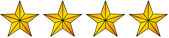 Note:  The Scuttlebutt is printed and mailed monthly prior to the regularly scheduled meeting of the Pfc. Jerry L. McKinney Detachment.  Regular and associate members of the detachment will receive a copy automatically unless otherwise notified.  Prospective members and others can be added to the mailing list upon request by calling 336-627-4505 or writing to:   Editors of The Scuttlebutt: Jim and Ann Clark at 425 Beagle Club Road, Stoneville, NC  27408.  Comments or suggestions are also welcomed.    Semper Fi		